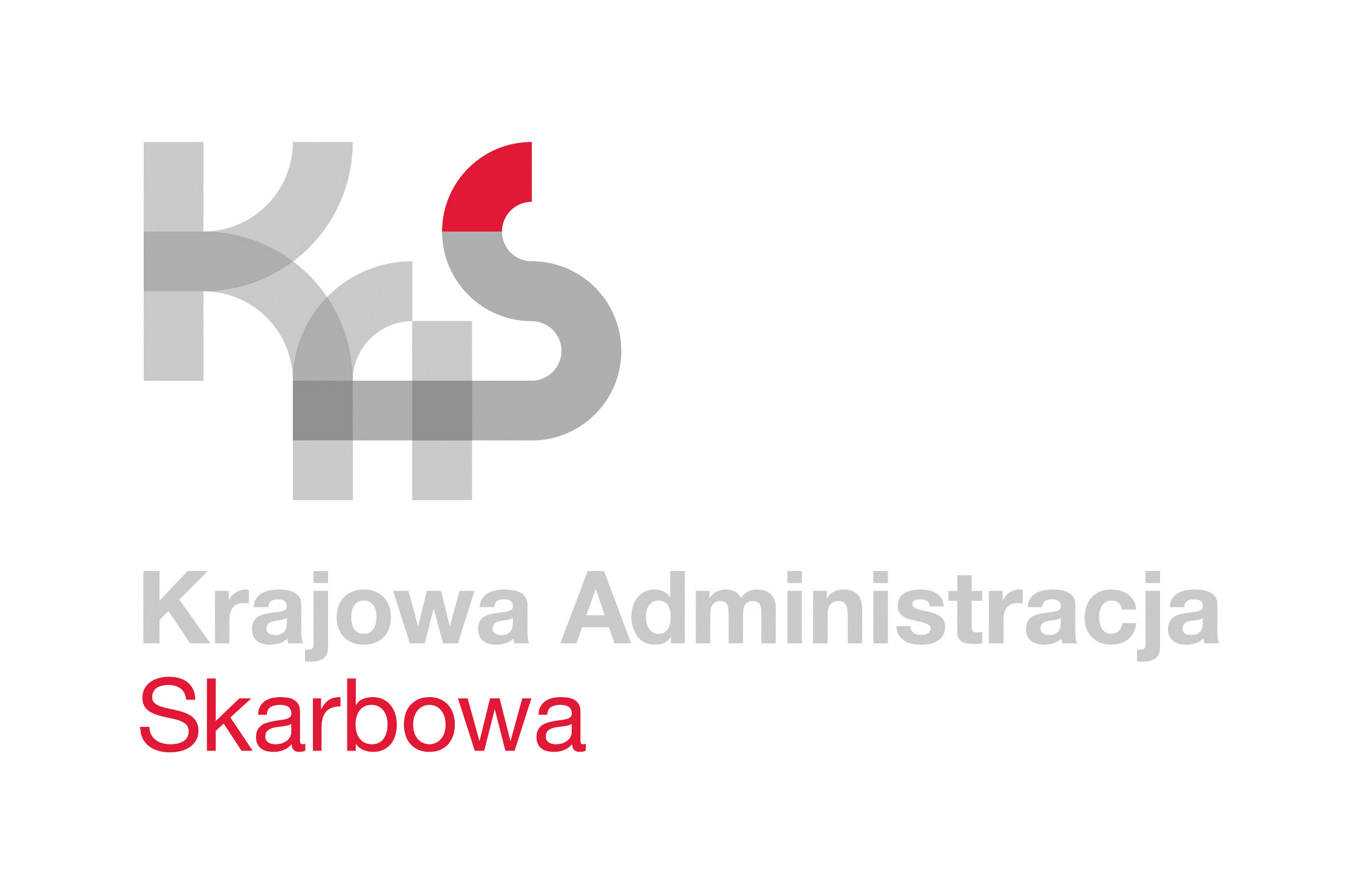 IZBA ADMINISTRACJI SKARBOWEJ 
W ŁODZI                    Łódź, 13 kwietnia 2022 rokuUNP:                   1001-22-043941

Sprawa:              Postepowanie na usługi konserwacji, przeglądów i napraw systemów: SWiN, 
ppoż., oświetlenia awaryjnego 
i monitoringu, dla jednostek IAS w Łodzi
Znak sprawy:    1001-ILN-1.261.5.2022.16Kontakt:             Karolina Synowiec - starszy referent
                            tel. 42 28 99 768
                            e-mail: karolina.synowiec@mf.gov.plWyjaśnienie do treści Zaproszenia do złożenia ofertyDotyczy: Postępowanie o udzielenie zamówienia publicznego na usługę przeglądów, konserwacji i naprawy instalacji systemu włamania i napadu, czujek ruchu oraz sygnalizacji alarmu pożaru, w tym badanie czujek dymu, przegląd klap oddymiania/okien oddymiających oraz oświetlenia ewakuacyjnego, a także systemu monitoringu, zainstalowanych w budynkach jednostek administracji skarbowej województwa łódzkiego (1001-ILN-1.261.5.2022)W związku z przesłanymi pytaniami udzielam wyjaśnień do niniejszego postępowania:Pytanie 1:„Proszę o udzielenie informacji czy kwota jaką państwo przeznaczyliście na konserwację SSWIN i monitoringu tj. 120000,00 zł jest kwotą brutto czy netto?”Odpowiedź:Informuję, iż wskazana przez Zamawiającego kwota jest kwotą brutto.Pytanie 2:„Czy są możliwe pewne modyfikacje projektu umowy przedstawione w podmiotowym zamówieniu.”Odpowiedź:Informuję, iż Zamawiający nie przewiduje modyfikacji projektu umowy.  Na oryginale podpisał
                                                                                                            Z up. Dyrektora               				          Izby Administracji Skarbowej w Łodzi                           					Naczelnik Wydziału                                 					     Łukasz Wójcik